Инвестиционный паспорт Нязепетровского муниципального районаЧелябинской областиПо состоянию на 01.01.2022 г.I. ОБЩИЕ СВЕДЕНИЯ1. Географическое положение. Природные ресурсы1.1.	Общая  площадь земель  района		-	345937 га	в том числе,	площадь  застроенной  территории	-	1228 га	площадь  сельхозугодий			-	64799 гафонд перераспределения 			-	4349 газемли населенных пунктов 			- 	7614,0 газемли лесного фонда 			- 	212180,6 газемли водного фонда                                   -           3534,8 газемли запаса 					- 	3957,2 га1.2. 	Удаленность от областного центра	-	230 км	Количество поселений			-	    5 Рельеф.Нязепетровский район находится в горно-лесной зоне Челябинской области и расположен на западном склоне уральских горРельеф - холмисто-увалистый. Возвышенные массивы и увалы имеют спокойные плавные очертания вершин и склонов.Основными элементами поверхности являются вершины водоразделов, склоны, междуувальные понижения.Склоны имеют различную крутизну, в большей части значительную протяжённость, часто осложнены бугристым микрорельефом. Наибольшая расчлененность рельефа наблюдается вблизи рек.Речная сеть.Нязепетровский район имеет разветвленную гидрографическую систему. На территории Нязепетровского муниципального района протекает более 100 рек, 90% из них относятся к малым и очень малым рекам протяженностью менее 10 км. По характеру течения - это горные реки, относящиеся к бассейну р. Белой, характеризующееся большими уклонами, значительными скоростями течения, узкими долинами, каменистым дном.Самой крупной рекой района является р. Уфа, протекающая с востока на северо-запад, имеющая общую протяженность - 918 км., на территории района - 96 км.Притоки р. Уфы:р. Ураим, протекает с юга на север, протяженность 74 км;р. Нязя, протекает с северо-востока на юг, протяженность 53 км;р. Куказар, протекает с северо-востока на юго-запад, протяженность 39 км;р. Суроям, протекает с юга на северо-восток, протяженность 35 км;р. Маниска, приток р. Нязя, протекает с севера на юг, протяженность 32 км. Малые реки рассредоточены по всей территории района и зачастую представлены временными водотоками, имеющими вид суходолов, которые заполняются водой только во время весеннего половодья или летних паводков.Весеннее половодье повсеместно высокое и достигает в отдельные периоды от 1 до 4 м.Озёра.Озер на территории района нет, имеются старицы на р. Уфа и два водохранилища: Нязепетровское на р. Уфа площадь зеркала 19,5 км2 и водохранилище на р. Нязя общая площадь - 1,63 км .1.4. Климатические условия.Нязепетровский район характеризуется умеренно-континентальным климатом с продолжительной холодной зимой, тёплым летом и короткими переходными сезонами.Абсолютный минимум температуры воздуха (-48°С)÷(-49°С); в пониженных формах рельефа до (-50°С). Период с температурой выше 10° составляет 110-120 дней, с температурой выше 15° - 50-70 дней.Продолжительность безморозного периода равна 90-110 дней. Среднегодовая температура воздуха + 0,5 градуса.Район достаточно увлажнённый, в течение года выпадает около 450 мм осадков, на тёплый период приходится 275-350 мм. Среднегодовая относительная влажность воздуха составляет-75 %.Устойчивый снежный покров устанавливается в первой декаде ноября. Длительность периода с устойчивым снежным покровом составляет 160 дней. Средняя максимальная высота снежного покрова достигает 40-45 см.Самым холодным месяцем является январь, самым тёплым - июль. Максимальная глубина промерзания почвы -2 метра.Преобладающими ветрами являются ветры западного, юго-западного направлений. Среднегодовая скорость ветра-2,7 м\с.Первые заморозки осенью начинаются в начале сентября и кончаются в начале июня.В зависимости от годового хода температур воздуха находится и годовой ход абсолютной влажности. Максимального значения она достигает в летние месяцы, вследствие более интенсивного испарения. В зимний период абсолютная влажность незначительная. Господствующими ветрами являются ветры западного и северо-западного направления, богатые влагой.1.5. Полезные ископаемые.На территории района имеются как эксплуатируемые, так и резервные запасы полезных ископаемых, оцененных по разным категориям и представлены в таблице. В основном, они требуют, дальнейшего изучения, границы их не установлены, за исключением полезных ископаемых, применяемых в строительстве дорог (строительные камни, песчано-гравийная смесь). Определение неустановленных границ полезных ископаемых осуществляется при дальнейшей стадии проведения геологоразведочных работ. Вокруг них устанавливаются зоны ограничения 300-500 м в зависимости от технологии их разработки и уточняются проектами на эксплуатацию.Минерально-сырьевые ресурсы Челябинской области Нязепетровский муниципальный район2. Демография и трудовые ресурсы * - данные ООО “Литейно-механический завод”** - данные муниципальной статистики2.5. Общее количество населенных пунктов       - 	30        2.6. Численность населения наиболее крупных населенных пунктов: Нязепетровское городское поселение-11140 человек на 01.01.2022 г.**2.7. Возрастная структура населения на 1 января 2021 года :Нязепетровский муниципальный район(на начало года; человек)Уровень жизни населения* - данные ООО “Литейно-механический завод”** - предварительные данные3.4. Благоустройство жилищного фонда.4. Экологическая ситуация        В рамках реализации муниципальной программы «Природоохранные мероприятия по оздоровлению экологической обстановки в Нязепетровском муниципальном районе», утвержденной 21 января 2021 года постановлением администрации Нязепетровского  района  № 28,  на природоохранные  мероприятия  в 2021 году запланирована   сумма 2 291 240,50   руб., израсходовано  на природоохранные мероприятия 2 286 446 руб.,  остаток лимитов  составил  4794,5  руб.В рамках муниципальной программы были предусмотрены следующие мероприятия:1. Выполнение работ по приему твердых коммунальных отходов на месте для временного   складирования и накопления твердых коммунальных отходов, потрачено 788 000 руб.2.Создание и содержание мест (площадок) накопления твердых коммунальных отходов, потрачено 215068,44 руб.3. Организация мероприятий при осуществлении деятельности по обращению с животными без владельцев, потрачено 605324,36 руб.4.Участие в организации деятельности по накоплению (в том числе раздельному накоплению) и транспортированию твердых коммунальных отходов на территории Гривенского сельского поселения, потрачено 75 000,00 руб.5.Участие в организации деятельности по накоплению (в том числе раздельному накоплению) и транспортированию твердых коммунальных отходов на территории Кургинского  сельского  поселения, потрачено 23 400,00 руб.6.Участие в организации деятельности по накоплению (в том числе раздельному накоплению) и транспортированию твердых коммунальных отходов на территории Ункурдинского сельского поселения, потрачено 92019,50 руб.7.Участие в организации деятельности по накоплению (в том числе раздельному накоплению) и транспортированию твердых коммунальных отходов на территории Шемахинского сельского поселения, потрачено 233332,7 руб.8.Организация ритуальных услуг и содержание мест захороненияадминистрацией Гривенского сельского поселения, потрачено 5 500,00 руб.9.Организация ритуальных услуг и содержание мест захороненияадминистрацией Кургинского сельского поселения, потрачено 2 000,00 руб.10.Организация ритуальных услуг и содержание мест захороненияадминистрацией Ункурдинского сельского поселения, потрачено 7 000,00 руб.11. Ремонт ограждения кладбища в п.Арасланово, потрачено 119681,00 руб.12. Ремонт забора вокруг христианского кладбища в с. Ункурда, потрачено 120120,00 руб.За 2021 год составлено 13 протоколов за нарушение правил благоустройства.  Рассмотрено и принято решений по 4 жалобам. В рамках соблюдения геологического контроля проведено 15 рейдов, выявлен один факт незаконной добычи общераспространенных полезных ископаемых, по данному факту направлено сообщение в ОМВД.Основное направление в деле предотвращения загрязнения окружающей среды- профилактические мероприятия, работа с органами образования, культуры.Важная государственная задача в данной области-воспитание граждан нашей страны, которые будут бережно относятся к экологии, которые сами не будут загрязнять природу и не дадут загрязнять ее другим.  Активно  работали в данном  направлении дошкольные  учреждения, общеобразовательные школы, учреждения дополнительного  образования  и координирующее их работу управление  образования, учреждения  культуры: в ходе проведения различных  олимпиад, слетов, конкурсов учащиеся показали  себя  на  высоте глубиной исследовательских работ, по  изготовлению поделок   из отходов, придав им вторую  жизнь, практической  работой по наведению порядка вокруг  образовательных  учреждений и  территорий населенных пунктов.В период с мая по октябрь 2021 г. на территории Нязепетровского муниципального района проводились экологические субботники. В рамках данных субботников была проведена большая работа: наведен порядок на территории поселений, на берегах р. Нязя, р.Уфа, озера Серный Ключ.Атмосферный воздухВ связи с изменениями в законодательстве администрация Нязепетровского муниципального района не осуществляет прием деклараций о НВОС, на основании чего невозможно отразить данные по выбросам  в атмосферу загрязняющих веществ, отходящих от стационарных источников (включая индивидуальных предпринимателей). НМУ на территории нет. Состояние атмосферного воздуха в населенных пунктах напрямую зависит от площади занимаемой зелеными насаждениями, их состояния.На территории Нязепетровского муниципального района  нет   вредных производств.Водные ресурсыНа территории района два  водохранилища,  более ста рек (с учетом очень малых), имеются пруды в сельских населенных пунктах. Для целей питьевого водоснабжения используется водохранилище на р. Нязя, р. Уфа, скважины подземных вод.Два предприятия на территории района имеют разрешительные документы на водопользование.Сброс очищенных сточных вод с очистных сооружений за 2021год  составил 266,7 тыс. куб. м  ( 2020 год- 261,7 тыс. куб. м. ), мощность очистных сооружений – 1204,50 тыс. м3/год.  Утилизация отходов       В 2021 году проведены работы по приему ,вывозу,обработке ТКО от населения силами ООО «Спецсервис» г. Кыштым- передано на захоронение 5466 куб.м. отходов, (в 2020 г. вывезено 13361 куб.м. отходов).Применена средняя плотность ТКО, согласно территориальной схемы Челябинской области 0,111233 т/куб..м. Захоронено 778 тонн ТКО в 2021 году с учетом остатков ТКО от накоплений за 2020 год. Состояние очистки территории, почв.Почвы на территории района темно-серые лесные, серые лесные, характеризуются небольшим гумусовым горизонтом, плохо обеспечены подвижным фосфором, бедны азотом. Основные загрязнения несвоевременная очистка территорий от мусора, отходов производства, загрязнение земли нефтепродуктами.По определению загрязнения почв на территории района лабораторные исследования не проводились с 1990 года. Сельскохозяйственными предприятиями в течение 15 лет не применяются химические удобрения, феррошлак, поля не обрабатываются пестицидами. Общая площадь земель на территории Нязепетровского муниципального района – 345937 га, в том числе сельхозугодий – 64799,0 га, из них пашни – 28015 га, многолетних насаждений – 27 га, сенокосов – 17391 га, пастбищ – 14829 га. Остальные земли числятся за гослесфондом, железнодорожным транспортом и др.Паводковая ситуация.Характеристика весеннего половодья в значительной степени  зависит от запасов влаги в почве перед замерзанием, суммарного количества  осадков, выпавших за минувшие зимние месяцы. Определение влажности почвы перед замерзанием показало, что, общие запасы влаги в метровом слое почвы оказались  95% от нормы. Водность рек перед уходом в зиму была повышенной. Почва промерзла до 118-130 см., что в пределах нормы. Средняя высота снега на начало марта 2021 года составила 46 см., что соответствует норме.,  максимальная – 72 см.,минимальная – 38 см. Запас влаги в 1 куб.м. снега составил 118,5 мл. - это 104,9 % от нормы, норма – 113 мл/ м3.Пик половодья происходил  в период с 11 по 23 апреля, второго пика не наблюдалось. Особо охраняемые природные территории (ООПТ)На территории Нязепетровского района 8 особо охраняемых природных территорий регионального значения: 2 заказника (Нязепетровский, Аршинский) и 6 памятников природы. Общая площадь занимаемого ООПТ составляет примерно 25 тыс. га, около 7% от общей площади района.5. Туристический потенциал5.1. Особо охраняемые  территории, памятники природы:	Памятники  природы   регионального  значения: Дубовая  роща  в  окрестностях  села  Шемаха;  Шемахинская  пещера  в  окрестностях  станции  Сказ; Козиитовый  овраг;   Лиственничная  роща; Участок  реки  Уфа  между  Тимофеевым  и  Зайкиным    камнями; Шемахинское  карстовое  поле;  Уфимский  целебный  источник.  Памятник природы Федерального значения – Нязепетровский  государственный   природный  заказник. В течение 2018 года удалось сделать определенные шаги в направлении развития туризма:1. Находится на этапе согласования инвестиционное соглашение между администрацией Нязепетровского муниципального района и частным инвестором объемом 240 млн. руб. частных инвестиций по созданию сафари-парка с дикими копытными животными площадью 300 га с гостинично-развлекательным комплексом и термальным бассейном. Инвестор приступил к проектным работам и оформлению земельных площадок. Правительство Челябинской области инициировало включение данного проекта в федеральную программу развития туризма.2. Администрацией Нязепетровского муниципального района совместно с центром исторических реконструкций «Археос» (г. Челябинск) и кафедрой дизайна Южно-Уральского государственного университета на средства частного спонсора организовано проектирование парка исторической реконструкции живой истории международного стандарта EXARC «Традиционная и ранняя индустриальная металлургия горнозаводского Урала» с площадками исторических реконструкций:- поселка эпохи энеолите для демонстрации археометаллургии меди;- укрепленного поселения иткульских металлургов с процессом литья бронзовых украшений и вооружения;- павильона средневековой металлообработки и арсенал;- павильона ранней заводской металлообработки с реконструкцией кричного горна и молотовой фабрики.    3. Собственники Нязепетровского литейно-механического завода предложили для размещения рабочих площадок этого музея живой истории здание старинного цеха, являющегося памятником промышленной архитектуры 19 века.         4. В июне 2018 года совместно с бюро международного туризма «Спутник» по территории Нязепетровского муниципального района был проведен инфотур, в котором приняли участие 28 представителей различных туристических компаний Челябинска и Челябинской области. В ходе него представители туриндустрии посетили несколько туристических баз, фермерский рынок, пимокатный цех, музей быта горнозаводских рабочих Урала, познакомились с изделиями художественного творчества местных мастеров, традициями и культурой татарской деревни Арасланово, поучаствовали в сплаве на катамаранах по реке Уфа. Объекты туристического показа Нязепетровска и Нязепетровского района включены теперь в пакеты предложений участников этого инфотура.II. ЭКОНОМИКА6. ПромышленностьООО «Литейно-механический завод» (ЛМЗ) —предприятие в г. Нязепетровске, специализирующееся на производстве и ремонте строительных башенных подъёмных кранов моделей SMK-10.200 (ранее выпускался с индексом «КБ»: КБ-408.21), высотных безоголовочных приставных башенных кранов TDK-10.215 (ранее КБ-586), TDK-10.180, TDK-8.180 (ранее КБ-476), быстромонтируемых башенных кранов малой грузоподъёмности SMK-5.66 (ранее КБ-314), башенных кранов для промышленного  и гражданского строительства TDK-12.300, кранов погрузчиков TDKP-12,5.440.Литейно-механический завод — единственный в России производитель быстромонтируемых кранов.Литейно-механический завод входит в состав группы компаний «Крановые технологии», со 2 июня 2015 года, продукция предприятия реализуется под брендом "GIRAFFE". В 2021 году произведено 49 башенных крана (АППГ — 42 крана). Объем отгруженных товаров собственного производства градообразующим предприятием за 2021 год составил 1136,3 млн. рублей, что к аналогичному периоду предыдущего года составило 133,4 %.Краностроительный завод – Нязепетровский филиал ООО «Литейно-механический завод» остался единственным в России заводом, способным выпускать башенные краны. С освоением 40-тонных моделей, оно перешло в новую категорию техники – промышленные краны. Несмотря на непростые современные условия, завод относится к числу предприятий, которые стабильно работают и сумели не только выжить, но и наращивают объемы производства, а также осваивают новые виды продукции, его продукция пользуется спросом как в России, так и за ее пределами. Достаточно сказать, что среди основных клиентов – госкорпорация «Росатом». По окончании процесса сертификации продукции ООО «ЛМЗ» экспертами «Российского экспортного центра» завод получит право использовать маркировку «Made in Russia» («Сделано в России») на основных продуктах компании: башенных кранах, кранах-погрузчиках, металлоконструкциях. Это поможет повысить узнаваемость товаров и брендов на зарубежных рынках. Модернизация оборудования, диверсификация производства, сертификация продукции наравне с подготовкой молодых кадров и сохранением опытных специалистов, реализация собственной социальной программы – все это позволяет сегодня работать предприятияю.* - статистические данные отсутствуют	6.1. Лесодобывающая и лесоперерабатывающая промышленность.2/3 территории Нязепетровского района заняты лесами. Все лесные участки на территории Нязепетровского муниципального района переданы в аренду для заготовки древесины.Существующий лесоперерабатывающий комплекс района сориентирован, в основном, на сосну, доля которой в общей лесосеке не превышает 10-15% и продолжает снижаться. Расчетная лесосека по мягко-лиственному хозяйству осваивается на 55% и, в основном, за счет отпуска дров. Освоение расчетной лесосеки по хвойному хозяйству составляет 80%.Предприятия лесопромышленного комплекса района практически не используют новых технологий и современного оборудования. Крайне ограничен ассортимент продукции. Качество этой продукции не позволяет конкурировать на рынке изделий с высокой добавленной стоимостью.7. Сельское хозяйствоХарактеристика  агроклиматических условий и  пахотных земель района.	Район расположен в северо-западной части Челябинской области, является самым прохладным и влажным. Сумма средних температур воздуха выше 10 градусов не превышает 110 дней. Продолжительность безморозного периода составляет 100 дней, в отдельные годы возможны заморозки в течение всего лета.	В почвенном покрове преобладают горные серые лесные почвы, преимущественно тяжелого механического состава.	Агрохимическая характеристика почв такова. Степень кислотности почв колеблется от слабо кислой до сильно кислой. Практически отсутствуют почвы с нейтральной реакцией почвенного раствора. Содержание фосфора в основном, очень низкое, незначительная часть площадей имеет среднюю степень обеспеченности фосфором. Содержание обменного калия  от средней степени  до высокой.         На территории Нязепетровского муниципального района в 2021 году производственную деятельность молочного направления, осуществляли два сельскохозяйственных предприятия.СПК  «Ташкиново»;ООО «Совхоз Ункурдинский»;На территории района на 01.01.2022 года  зарегистрировано 243 ИП,в том числе КФХ сельскохозяйственной направленности — 14.Осуществляли сельскохозяйственную деятельность :ИП КФХ Пырочкин В.П. 		- растениеводство, животноводство ИП КФХ Южанинов С.А.		- растениеводство,  животноводство ИП КФХ Сотников П.Н.. 		- растениеводство, животноводствоИП КФХ Котов С.А. 		- растениеводство,  животноводствоИП КФХ Верховцев В.А.		- растениеводство, аквакультураИП КФХ Кузнецов Д.М.		- растениеводство, животноводствоИП КФХ Шарафетинова  Г.Н.	- растениеводство,  животноводство 	Основное развитие сельскохозяйственного производства – молочно-мясное, и производство кормов.	Общая площадь земель сельскохозяйственного назначения по району составляет 22606 га. Из них пашня в обработке в 2021 году – 6186 га, посевная площадь — 5769 га, пары — 417 га. За прошедшие 3 года данные показатели уменьшились. Связано это с тем, что территория района расположена в зоне рискованного земледелия.В 2021 году в хозяйствах района было посеяно 720 га зерновых культур. При урожайности 11.2 ц/га получено по району 809 тон зерна (за АППГ посеяно 1045га — урожайность 8,7 ц/га  - получено -907 т зерна).	На 01.01.2022 года во всех категориях хозяйств, в том числе ЛПХ имелось 2800 голов крупного рогатого скота, в сельскохозяйственных предприятиях и крестьянских фермерских хозяйствах  -  1014 голов.	Маточное поголовье крупного рогатого скота по району на 01.01.2022 года составляет 1250 голов, а поголовье коров в сельскохозяйственных предприятиях и крестьянских фермерских хозяйствах составляет 368 голов(АППГ — 430 голов).	На территории района принята программа "Развития мясного животноводства" при реализации данной программы идёт планомерное увеличение поголовья КРС мясного направления до 2020 года. В 2020 году общее поголовье мясного  КРС — 506 голов,коров — 213. В 2021 году общее поголовье мясного  КРС — 353 головы,коров — 151. Основными сдерживающими факторами является отсутствие рынков сбыта, убойного пункта и собственной переработки продукции животноводства	В 2021 году ООО "Совхоз Ункурдинский" переработал на собственном производстве и реализовал пакетированного молока в социальную сферу и торговые точки — 49т.( АППГ — 63 т) Предприятием решается вопрос по приобретению дополнительного оборудования для глубокой переработки молока с выпуском не менее пяти наименований молочной продукции. Планируется переработка всего произведённого молока.Привлечение инвестиций в сельское хозяйство	В 2021 году на территорию Нязепетровского муниципального района продолжена работа с инвестором. На первоначальном этапе инвестор планирует реализацию двух проектов: 	- разведение и переработка ценных пород рыб;	- тепличное хозяйство, переработка выращенной продукции.Инвестиции при реализации данных проектов составят около 200 млн. рублей. Дополнительное создание 50 рабочих мест. Внедрение новых технологий в районе.	При успешной реализации данных проектов, инвестор планирует реализацию проектов связанных с животноводством.	За 2019 год средняя среднемесячная заработная плата в сельскохозяйственных организациях составляла 17626 рублей, в 2020 году— 22567 рублей,в 2021 году — 22914 рублей.8. Инвестиции и капитальное строительство. Опыт практической работы по привлечению инвестиций8.6. Предприятия строительства и стройиндустрии:ИП Каримуллин Рашид Шамсиевич8.7. Инвестиционные проекты, реализуемые на территории Нязепетровского муниципального района9. Малое предпринимательствоПоказатели состояния и уровня развития малого и среднего предпринимательстваИнфраструктура поддержки предпринимательства:- Муниципальная программа «Развитие малого и среднего предпринимательства в Нязепетровском муниципальном районе».- Информационно-консультационный центр на базе управления экономического развития администрации муниципального района- Общественно-координационный совет по поддержке малого и среднего предпринимательства при Главе Нязепетровского муниципального района	- Территориальное объединение работодателей Нязепетровского муниципального района10. Инновации- субъекты инновационной деятельности -  0- инновационная инфраструктура   (технопарки,  бизнес-инкубаторы) – 0III. ИНФРАСТРУКТУРАУровень газификации: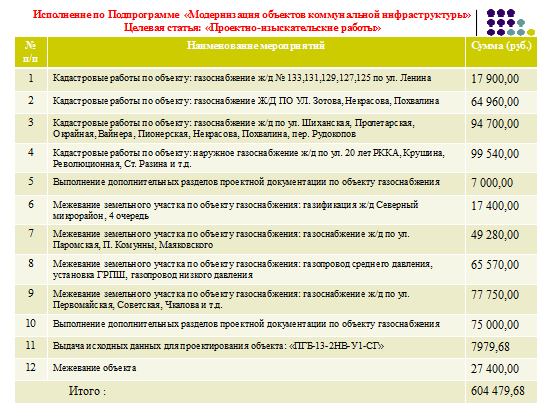 12. Наличие схемы территориального планирования муниципального образования.Схема     территориального     планирования     Нязепетровского     муниципального     района разработана институтом ОАО «Агропромпроект».Утверждена   решением   Собрания   депутатов   Нязепетровского   муниципального   района Челябинской области № 691 от 27 апреля 2009 года.13. Наличие свободных мощностейВодоснабжение 25 % Водоотведение 48 %Теплоснабжение:город 17 % село 50 %Газификация 50%Электроснабжение 15%14. Транспортная система	Содержание и ремонт автомобильных дорог местного значения осуществляется за счет двух муниципальных дорожных фондов – дорожный фонд Нязепетровского муниципального района (финансируется содержание и ремонт дорог в основном в сельских поселениях) и дорожный фонд Нязепетровского городского поселения (финансируется содержание и ремонт дорог в г. Нязепетровске).За период с 2015 по 2021 год на развитие сети автомобильных дорог местного значения выделялись субсидии из областного бюджета. Указанные субсидии направлялись на выполнение проектно-изыскательских работ на работ на реконструкцию железобетонного моста через р. Уфа по ул. Ленина в г. Нязепетровске Челябинской области капитальный  ремонт, ремонт и содержание автомобильных дорог общего пользования местного значения в г. Нязепетровске, в том числе фактически израсходовано:2015 год – 14 244 770 руб.;2016 год – 8 830 786,5 руб.;2017 год – субсидии не выделялись;2018 год – 6 803 951,1 руб.2019 год – 7 494 999,97 руб.2020 год — 20 486 300,00 руб.2021 год — 31 677 508,37 руб.Кроме того, за счет средств областного и федерального бюджетов в рамках государственной программы «Устойчивое развитие сельских территорий» в 2018 году построена и введена в эксплуатацию автомобильная дорога местного значения с водопропускными трубами от автодороги «Куса-Нязепетровск» до д. Гривенка Нязепетровского района протяженностью 1,006 км, в том числе за счет средств федерального бюджета – 13 477 841,8 тыс. руб., за счет средств областного бюджета 15 482 236,5 тыс. руб.  В 2020 и в 2021 годах был проведён ремонт дорог на улицах Ленина и Свердлова общей протяжённостью 2,638 км., в том числе: в 2020 году – 1,838 км на улице Ленина, в 2021 году – 0,65 км на улице Ленина, 0,15 км – по улице Свердлова (городская площадь).14.1. Автомобильный транспорт14.1.1.  Дороги областного значения Опорной сетью в районе является автомобильная дорога Красноуфимск Свердловской области – Арти Свердловской области – Нязепетровск – Верхний Уфалей – Касли (обеспечивает выход на трассу М-5 через Касли и выход на трассу Р-242 со стороны Шемахинского сельского поселения Нязепетровского муниципального района   через Арти на Пермь и через Михайловск на Екатеринбург) и автомобильная дорога Куса – Нязепетровск (обеспечивает выход на трассу М-5 через Кусу и Златоуст и далее на Уфу).Расстояния от г. Нязепетровска до г. Челябинска – 215 км, до г. Екатеринбурга через В.Уфалей и Полевской – 170 км, через В.Уфалей и Касли – 220 км, через Михайловск, Нижние Серьги и Ревду – 200 км, до г. Перми – 370 км, до г. Уфа  через Новобелакатай и Врхние Киги – 350 км. За период 2015 – 2018 годов выполнены следующие работы по ремонту (капитальному ремонту) в сумме 385 788,43 тыс. руб.:- капитальный ремонт автомобильной дороги Красноуфимск Свердловской области – Арти Свердловской области – Нязепетровск – Верхний Уфалей – Касли на участок км 63 – км 79 протяженностью 10,743 км, объем финансирования 322 562,44 тыс. руб. (2014 – 2016 годы);- ремонт автомобильной дороги Красноуфимск Свердловской области – Арти Свердловской области – Нязепетровск – Верхний Уфалей – Касли, участки: км 94+243 – км 99+000; км 101+020 – км 105 + 820, щебеночное покрытие, в том числе водопропускные трубы, протяженность 8,33 км, объем финансирования 62 916,95 тыс. руб. (2016 г.);- обеспечение безопасности дорожного движения по установке дорожных знаков индивидуального проектирования на автомобильных дорогах ж.д. станция Табуска – Шемаха – Межевая, Арасланово – ж.д. станция Арасланово, Котово – Ункурда – граница Башкортостана, Куса – Нязепетровск, участок Гривенка – Ситцева – Котово – Нязепетровск в сего 16 знаков, объем финансирования 309,49 тыс. руб.(2017 г.).В 2022 году планируется капитальный ремонт 11,7 км автомобильной дороги Красноуфимск Свердловской области – Арти Свердловской области – Нязепетровск Верхний Уфалей – Касли на участках км 63 – км 79 протяженностью 5,257 км и км 79 – граница г. Нязепетровска протяженностью 6,443 км, планируемый объем финансирования 290 730,0 тыс. руб. Автобусные маршруты между поселениями и населенными пунктами в границах района:Нязепетровск-Сказ-ШемахаНязепетровск-ШемахаНязепетровск-АраслановоНязепетровск-Сухово ч/з БехтеревоНязепетровск-ГривенкаНязепетровск-Беляево-УнкурдаНязепетровск-УнкурдаСведения о денежных средствах Нязепетровского муниципального района, направленных  на дорожную деятельность в период 2017 – 2021 годов (тыс.руб.) 14.1.2. Протяженность автомобильных дорог Общая протяженность автомобильных дорог регионального межмуниципального и местного значения в Нязепетровском муниципальном районе 580,505 км.В том числе, протяженность автомобильных дорог общего пользования регионального и межмуниципального значения (областные дороги), проходящих по территории Нязепетровского муниципального района составляет 234,4 км, из них 32,4 км (13,8%) имеют асфальтобетонное покрытие, 48,8 км (20,8%) с чернощебеночным покрытием и 153,2 км (65,4%) – щебеночные.Протяженность автомобильных дорог местного значения 346,105 км, из них 23,45 км (6,8 %) имеют асфальтобетонное покрытие, 18,97 км (5,5 %) с чернощебеночным покрытием 303,685 км (87%) щебеночные и грунтовые.14.1.3. Автотранспортные организации:1. АО «Нязепетровское АТП» в 2021 году оказало транспортных услуг по перевозке пассажиров на сумму 14611,9 тыс. руб. (2020 г. – 16978,3 тыс. руб.), среднесписочная численность работников сократилась с 42 до 23 человек, средняя заработная плата составила 22,7 тыс. руб.В 2021 году перевезено всего 43,9 тыс. человек, в том числе в городе 141,8 тыс. чел., межгород – 40,7 тыс. чел., пригород – 3,2 тыс. чел. Автопарк АО «Нязепетровское АТП» состоит из 10 автобусов (7 собственных, 3 арендуется у КУМИ и УЖКХ). Количество маршрутов по сравнению с 2020 годом cсократилось: 6 – пригород и 4 – межгород. В 2021 году выполнено всего 2 688 рейсов, в том числе: 640 рейсов в сельскую местность, 2 048 рейсов – межгород. Количество рейсов на маршруте Нязепетровск – Челябинск не менялось.  2. ООО «Иремель» в 2021 году оказало транспортных услуг по перевозке пассажиров на сумму 3164,49 тыс.руб. В 2020 году данные услуги не оказывались.Среднесписочная численность работников составила 22 человек, средняя зарплата составила 17,3 тыс.руб.В 2021 году перевезено всего  105,53 тыс. человек, в том числе: по городу - 96.03 тыс. чел.,пригород – 9.5 тыс. чел. Автопарк ООО «Иремель» состоит из 12автобусов (8 собственных, 4арендуется у КУМИ и УЖКХ). Количество пригородных и городских маршрутов по сравнению с 2020 годом не изменилось: 6 – пригород и 5 – город.  Общее количество выполненных рейсов обеими предприятиями в 2021 году составило30 057, в том числе: 2048 рейсов – межгород, 1 992 рейса - в сельскую местность, 26 017рейсов – город.  Общее количество перевезённых пассажиров в 2021 году составило149,43 тыс. чел., в том числе: межгород –40,7 тыс. чел., пригород – 12,7 тыс. чел., город – 96,03 тыс. чел.15.   Связь15.1. Операторы, предоставляющие услуги связи:ПАО «Ростелеком», Билайн, Теле - 2 , Мегафон, МТС, В г. Нязепетровске обеспечено покрытие сотовой связью и интернетом. Имеются основные операторы сотовой связи (Ростелеком, МТС, Мегафон, Билайн,Теле-2). Основным провайдером в сфере предоставления интернета является Ростелеком. С 2017 года на рынке появились два провайдера из г. Екатеринбурга - К-телеком и ITT – сом –  активно занимаются предоставлением услуг в г. Нязепетровске в том числе по беспроводным технологиям, что дает возможность предоставления услуг в зоне индивидуальной жилой застройки.	На большей части Шемахинского сельского  поселения связь удовлетворительная. В с. Шемаха и в с. Арасланово в 2018 – 2019 годах построены вышки Теле-2 и Мегафон.  	В 2017 году подведена оптоволоконная линия к Школе п. Арасланово	В 2018 г. подведены оптоволоконные линии в с. Арасланово и в с. Шемаха к местам строительства ФАПовНеудовлетворительная связь в п. Арасланово, Сказ, д. Межевая и д. Ташкинова. Для решения проблемы необходимо строительство дополнительной вышки или монтаж оборудования на существующей телевышке в д. Ташкинова, что позволит наладить связь в д. Ташкинова ид. Межевая. 	На территории Ункурдинского сельского поселения отсутствует сотовая связь и интернет в с. Калиновка, в п. Котово и в п. Постникова.	На территории Гривенского сельского поселения отсутствует интернет в д. Бозово, сотовая связь и интернет в д. Юсупово.	На всей территории Кургинского сельского поселения устойчивая сотовая связь и мобильный интернет. Имеется два оператора сотовой связи  - Мегафон и Ростелеком.Оптоволокно заведено в администрацию сельского поселения, на почту и в школу.15.2. Доля телефонизированных населенных пунктов - 100%15.3. Почтовые услуги оказывает ФГУП «Почта России».16. Здравоохранение, образование, физическая культура и спорт16.1. Сеть лечебно-профилактических учреждений:1. ГБУЗ « Районная больница г. Нязепетровск»2. Ункурдинский ФАП3. Шемахинский ФАП4. Ситцевский ФАП  5. Аптряковский  ФАП6. Араслановский ФАП7. Бозовский  ФАП8. Беляевский  ФАП9. Гривенский   ФАП10. Кургинский ФАП11. Калиновский  ФАП12. Котовский  ФАП13. Межевская ФАП14. Суховский  ФАП15. Сказовский  ФАП16. Ташкиновский ФАП17. Ново-Араслановский ФАП18. Нестеровский ФАПГБУЗ «Районная больница г. Нязепетровск» является единственным учреждением здравоохранения в районе. В состав ГБУЗ «Районная больница г. Нязепетровск» входят:- поликлиника на 300 посещений в смену;- офис врача общей практики на 15 посещений в смену;- детское поликлиническое отделение на 50 посещений в смену;- стационары дневного пребывания (терапевтические- 23 койки, гинекологические - 3 койки, - педиатрические -2 койки, хирургические -3 койки);- стационары круглосуточного пребывания (терапевтическое отделение- 19 коек, - хирургическое -25 коек, педиатрическое -10 коек, инфекционное-7 коек, койки сестринского ухода - 6, акушерское отделение- 4 койки);- 17 ФАП;- отделение скорой и неотложной медицинской помощи.-передвижной ФАПКоличество коек круглосуточного стационара - 74 (обеспеченность населения койками на 10 тыс. человек — 46,9). Средняя занятость койки в 2021г. составила 295.Обеспеченность медицинским персоналом:Врачей в ЦРБ– 27 человека (обеспеченность на 10 тыс. человек населения- 16,6).Среднего персонала-143 (обеспеченность на 10 тыс. человек населения- 90,6).Средние затраты ГБУЗ «Районная больница г. Нязепетровск» на пролеченного больного — 30 784,42 рублейДостигнут индикатив по заработной плате медицинским работникам на 01.01.2022 г:врачи- 76692,69 руб., средний мед. персонал- 29908,59 руб., младший мед. персонал -28046,6 руб. В настоящее время медицинскую помощь на селе оказывают 10 ФАП (на 7 ФАП нет фельдшеров).В селах, где нет фельдшеров плановая медицинская помощь оказывается фельдшером близлежащего ФАПа на Передвижном ФАП,  специалистами выездной бригады поликлиники, неотложная и экстренная медицинская помощь оказывается фельдшерами скорой и неотложной помощи г. Нязепетровска, кабинетов неотложной медицинской помощи д. Ситцева, с. Ункурды и с. Шемахи.Основными проблемами медицинского обслуживания на селе являются нехватка кадров и плохая материально-техническая база зданий ФАП. В ГБУЗ «Районная больница г. Нязепетровск» остро стоит проблема с кадрами (требуются терапевты, акушер-гинеколог, анестезиолог-реаниматолог), недостаточно оборудования - ИВЛ, лабораторного оборудования. В капитальном ремонте нуждается хирургическое отделение, крайне неудовлетворительное состояние проездов и пешеходной зоны на территории больницы.17. Образование, физическая культура и спорт	На конец 2021 года  в районе функционировали  23 образовательных организаций, в том числе: 10 - дошкольного образования, 10 школ и 3 организации дополнительного образования детей, подведомственных Управлению образования. Все образовательные организации  имеют лицензию на право ведения образовательной деятельности, школы - свидетельства о государственной аккредитации.В дошкольных учреждениях и дошкольных отделениях школ воспитывается  631 ребенок.Число обучающихся в школах 2014 чел.В учреждениях дополнительного образования занимаются 1548 детей. Всего работников в системе образования – 665 человек из них руководящих и педагогических работников – 288 человек.В 14 образовательных организациях, реализуются программы дошкольного образования, из них - 10 дошкольных образовательных организаций, а также 6 дошкольных групп в четырех общеобразовательных организациях.          В Нязепетровском районе  по состоянию на 01.01.2022 года 10 дошкольных образовательных организаций (в 2021 году было 11, ликвидировано МКДОУ Детский сад № 2 «Березка»). Всего  в  организациях  воспитываются 631 ребенок (в 2020 году – 740 детей). На конец года функционирует 35 групп (41 группа в 2020 г. - закрыты 1 группа в МКДОУ № 5 «Малышок», 1 группа в МКДОУ «Дюймовочка», 1 группа в МКДОУ «Елочка», 1 группа в Сказовском филиале МКОУ «Шемахинская СОШ»): из них 9 групп для детей в возрасте до 3 лет, в них 110 детей (123 детей) и 26 групп для детей в возрасте более 3 лет, в них 521 ребенок (617 детей).  Детей  в  возрасте  от  1 до  7  лет  в  территории  981 (в 2020 году -  1049 детей).  Охват дошкольным  образованием составил 66  % (в 2020 году – 71,08 %). В первый класс выпустили из детского сада 160 детей, что составляет 80 % первоклассников (в 2020 году – 91 %).       В  районе  205 работников ДОО (219 в 2020 г.): 74 (83) административного персонала и педагогического: 10 руководителей (11) и 64 (72) педагогических работника, из них:руководителей: с высшим  образованием – 8 чел./80%,  с  профильным (дошкольным) – 4 чел./40 %; воспитателей – 54 (61), из  них: с высшим  образованием – 21/39%, с  профильным (дошкольным)  образованием – 50/93%, музыкальных  руководителей – 4 (4), логопедов – 5 (5), старших  воспитателей – 1 (2), младших  воспитателей  и  помощников  воспитателей – 37 (43), других  работников –  94 (99).  В  ДОО  района  4  логопедических  группы с  числом  воспитанников  48,  кроме  того,  логопеды  города  оказывают  консультативную  помощь  детям  и  родителям  из  села.                             Детские сады работают по программам нового поколения: «От рождения до школы» под редакцией Вераксы – 14 образовательных организаций, а также по дополнительным  программам «Наш дом – Южный  Урал» и др.В декабре 2021 года в двух городских детских садах началась реализация программ дополнительного образования (МКДОУ № 1 «Улыбка» и МКДОУ № 3 «Дюймовочка»). Охвачено 43 воспитанника.10 образовательных учреждений Нязепетровского муниципального района обеспечивают реализацию прав несовершеннолетних детей на получение общего образования. Все школы имеют лицензию на правоведения образовательной деятельности на срок действия «бессрочно», аккредитованы сроком до 2024 года и в соответствии с установленным статусом реализуют образовательные программы.На начало 2020-2021 учебного года в школах района было укомплектовано 147 класса с наполняемостью 13,76 или 134 класса - комплекта с наполняемостью 15,09 – всего 2023 обучающихся. На конец учебного года с учетом движения в школах стало 2014 учеников.В первые классы пришло на 6 человек больше в сравнении с 2020 годом. Из 79 выпускников средней школы 37 человек (46,8%) продолжают образование в учреждениях высшего образования,  37 человек (46,8%) – среднего профессионального образования.Таблица 6Продолжение образования выпускниками основной и средней школыВ 20201 году продолжена работа по поддержке творчески работающих педагогических работников. Премии Главы Нязепетровского муниципального района вручены: Акишевой Ирине Валентиновне – учителю – логопеду Муниципального казенного дошкольного образовательного учреждения «Детский сад комбинированного вида № 5 «Малышок»; Сахаутдинову Радику Ринатовичу – учителю физической культуры Муниципального казенного общеобразовательного учреждения «Средняя общеобразовательная школа № 1       г. Нязепетровска»; Половодовой Елене Анатольевне – учителю английского языка Муниципального казенного общеобразовательного учреждения «Средняя общеобразовательная школа № 2       г. Нязепетровска»; Хадиуллиной Гульфие Дамировне - учителю технологии Муниципального казенного общеобразовательного учреждения «Средняя общеобразовательная школа № 3 г.Нязепетровска»; Хакимовой Юлие Набиулловне - методисту Муниципального казенного учреждения дополнительного образования «Станция юных натуралистов.За успехи в образовательной деятельности награждены  30 работников образования, в том числе: Почетной грамотой Управления образования – 11, Почетной грамотой Министерства образования и науки Челябинской области – 13, Благодарностью Министерства образования и науки Челябинской области – 1, Премией Главы Нязепетровского муниципального района – 5. Таблица 20Средняя зарплата по отрасли «Образование»На реализацию мероприятий, предусмотренных муниципальными программами в сфере образования,  израсходовано 347852,09 тысяч рублей (2019 г. - 387815,94, 2020 г. -367705,65).Таблица  22Учреждения начального профессионального образования:- ГБОУ СПО (ССУЗ) «Каслинский промышленно-гуманитарный техникум».Учреждения среднего профессионального образования:- ГБОУ СПО (ССУЗ) «Каслинский промышленно-гуманитарный техникум».Учреждения высшего образования (заочной формы обучения):- Представительство ЧелГУ г. Нязепетровска;- Нязепетровское представительство негосударственного аккредитованного частного образовательного учреждения ВПО «Современная гуманитарная академия».Развитие физической культуры и спорта на территории муниципального районаОсновные направления работы в 2021 году:Развитие физкультурно-спортивного движения и массовой физической культуры;Повышение эффективности работы МБУ «Спортивная школа г.Нязепетровска», с целью развития детско-юношеского спорта, подготовки спортивного резерва в районе; Развитие вида спорта «лыжное двоеборье»;Популяризация комплекса ВФСК ГТО среди населения района;Уровень общего финансирования (из областного бюджета и бюджета Нязепетровского муниципального района)В рамках реализации двух муниципальных программ: в 2021 году – областной бюджет - 57733,1 тыс.руб., местный бюджет – 4819,5 тыс.руб. (2020 год – 66647,9 тыс. руб.) (-6,14%).За 2021 год проведено 39 районных спортивных мероприятия, а также организованы выезды спортсменов для участия в 57 мероприятиях разного уровня.Во исполнение поручения Губернатора Челябинской области А.Л.Текслера по развитию на территории района лыжного двоеборья проведена следующая работа:проводились тренировки по прыжкам трамплина в зимний период, организованы 4 выезда на учебно-тренировочные сборы лыжников-двоеборцев за счет средств бюджета района,трое спортсменов прошли углубленное медицинское обследование и включены в состав сборной команды Челябинской области;команда приняла участие в трёх Всероссийских соревнованиях в г. Нижний Тагил Свердловской области и г.Чайковский Пермского края. проведена работа по обследованию трамплина К-30, с целью получения субсидии Минспорта Челябинской области для приобретения и монтажа оборудования (всесезонного покрытия).МБУ «Спортивная школа г.Нязепетровска»В оперативное управление  МБУ «Спортивная школа г.Нязепетровска» передано 2 объекта спорта: спортивный зал РДК, городской каток.Проведена работа по введению платных услуг в учреждении:- подготовлена необходимая документация;- организован прокат инвентаря на базе спортивной школы (лыжи, тюбинги, катамаран);- организован прокат на базе городского катка (коньки);- предоставляются платные услуги по обслуживанию и ремонту спортивного инвентаря;- предоставляются платные услуги по проведению спортивных праздников.В рамках субсидии, которые предоставляются району на оплату услуг специалистов по организации физкультурно-оздоровительной и спортивно-массовой населения, увеличен охват населения (дети, экономика, старшее поколение).В рамках субсидии по организации спортивно-массовой работы с населением созданы три спортивные группы по работе со старшим поколением (территориально – рогатка, центр, ж/д район).Увеличен тренерский состав: - 2 человека (1,5 ставки) – легкая атлетика, - 1 человек (0,5 ставки) – лыжные гонки, - 1 человек (0,5 ставки)– лыжное двоеборье.Возобновлена работа по направлению «легкая атлетика»: - 2 группы начальной подготовки;-  4 спортивно-оздоровительные группы. Налажена работа со спонсорами в лице:- ООО «ЛМЗ»;- СПЭСВТВ;- ООО «Русь»Налажена спортивная работа в ж/д микрорайоне: - открыты 4 группы по легкой атлетике для детей (на базе МКОУ СОШ №27);-  1 группа по лыжным гонкам для детей (на базе стадиона «Локомотив»);-  1 группа по скандинавской ходьбе и ОФП для старшего поколения (на базе стадиона «Локомотив»).Мероприятий по линии Центра тестирования ГТО: Проведено 16 мероприятий, в том числе 1 для лиц с ОВЗ;Количество лиц, приступивших к сдаче нормативов: 538, сдавших – 160, из них: золотых знаков – 42, серебряных знаков – 60, бронзовых знаков – 58. Финансирование муниципального задания: 2021 год – 9633878,9 тыс. руб. (2020 год – 9172746 тыс.руб) (+4,79%).Средства от благотворительных взносов – 181550 рублей (из них на проведение мероприятия «Нязепетровская верста» - 30000 руб., (2020 год – 95000 руб. (из них на проведение мероприятия «Нязепетровская верста» - 84000 руб.)) (+52,33%).Средства от оказания платных услуг – 39635 руб. (2020 год – 1677,5 руб.) (+95,77%).Проведено спортивных и физкультурно-оздоровительных мероприятий:Внутришкольных – 6 мероприятий; районные соревнования – 11 мероприятий. Спортсмены направлялись на 2 зональных соревнования и 12 областных соревнований.17.2. Наличие учреждений культурно-досугового типа на 01.01.2022 г.В структуру отдела культуры входит 4 подведомственных учреждения: МБУК «Централизованная информационно-библиотечная система», МБУК «Централизованная клубная система», МБУК «Музейно-выставочный центр», МБУДО «Детская школа искусств» г.Нязепетровска. В состав самого отдела культуры входит централизованная бухгалтерия и, с начала 2018 года, хозяйственная группа, обслуживающая все учреждения культуры Нязепетровского муниципального района.Сеть учреждений культуры Нязепетровского муниципального района включает в себя 4 юридических лица. Централизованная информационно – библиотечная система включает в себя 16 библиотек, в том числе: Центральная районная библиотека, Детская библиотека, 2  городских филиала, 12 сельских филиалов. В Нязепетровском муниципальном районе есть одна модельная библиотека (Ункурдинский филиал №13), одна Павленковская (историческая) (Межевской филиал №9), и именная (Араслановский филиал №3 им. Шамсимухамета Фахретдинова). Кроме того, есть 3 библиотеки семейного чтения, 6 филиалов, имеющих статус библиотек-клубов. Проблема организации пунктов выдачи в этих деревнях заключается в отсутствии транспорта у ЦИБС, в неудобном графике поездок маршрутных автобусов, отсутствии в деревнях мест для пунктов выдачи, уменьшении населения, старения жителей. В деревнях Деево, Бозово и Юсупово открыть пункты выдачи проблематично, т.к. библиотекарям из стационарных библиотек, которые находятся в близлежащих деревнях, не на чем добираться в эти деревни.  В деревнях Постникова, Сухово нет места для организации пункта выдачи книг. Читателей п. Первомайский обслуживал Бехтеревский филиал №8. Основные читатели   в поселке - это дети, учащиеся школы в п. Кедровый, в нем есть пункт выдачи, который их сейчас обслуживает. В п. Котово планируется организация пункта выдачи.Передвижек и пунктов выдачи уменьшилось (-7) по сравнению с 2020 годом - 18. Количество пунктов выдачи и передвижек снизилось, т.к. организации временно прекратили сотрудничество с библиотеками, отказываются пускать чужих людей.Сокращений в 2021 году не было. Согласно приказу Министерства культуры Челябинской области № 431 от 31.08.2017 г. в нашем районе достаточно иметь 11 библиотек. Сегодня Нязепетровский район обеспечен на 145 % библиотеками.Муниципальное бюджетное учреждение культуры «Централизованная клубная система» включает в себя 7 клубных учреждений. Нормативная обеспеченность – 100 %.В Нязепетровском муниципальном районе имеется одна детская школа искусств – МБУДО «Детская школа искусств». И функционирует один музей – МБУК «Музейно-выставочный центр». Средняя заработная плата работников учреждений культуры в 2021 году составила 32847,40 рублей, как и было запланировано.Средняя заработная плата педагогов дополнительного образования составила 34586,51 рубля, что также соответствует плану.Объем бюджетных ассигнований отрасли культуры муниципального образования, включая учреждения дополнительного образования в 2021 г. – 67252,0 тыс. руб., в том числе доп. образование – 11688,0 тыс. руб. Доля расходов муниципального бюджета на культуру в общем объеме ассигнований  5,46, % от районного бюджета, на образование – 1,17 %. Расходы на культуру в 2020 году – 55501,1 тыс. руб., что составляло 6,2 %, в 2021 году – 57625 тыс. руб., что составляет 5,46% от районного бюджета.На 1 жителя потрачено в 2021 г. – 4272,41 руб., что больше на   6 %   чем в предыдущем году. В 2020 г. – 4030,19 руб., что больше на 2 %, чем в предыдущем году. В 2019 г. – 3950, что больше, чем в 2018 г. на 4,9 %.Сами жители потратили на услуги культуры в 2021 г. – 168   руб., что больше на 33,3 %, чем в 2020 г., в 2020 г. – 126 руб., что меньше на 22,7 %, чем в предыдущем году. В 2019 г. -  163 руб., что больше на 8,6 % чем в 2018 г. На ремонты учреждений культуры и противопожарные мероприятия в 2021 г. было потрачено 902,7 тыс. руб. В 2020 г. – 841,5 тыс. руб., в 2019 г. – 498,2 тыс. руб. Благотворительных взносов поступило в 2021 г. –  859,0 тыс. руб. В 2020 г.  501,0 тыс. руб., 2019 г. – 969,0 тыс. руб. Задолженности по заработной плате нет. Основные показатели работы учреждений в 2021 г значительного изменения не претерпели и остаются на хорошем уровне. Муниципальное задание выполнено.Количество жителей: 2019 г.- 16222 чел., 2020 г. – 15877 человек, 2021 г. – 15741 человек.Новых учреждений культуры не открывалось.Здания и помещения клубных учреждений МБУК «Централизованная клубная система» находятся в удовлетворительном состоянии. Требуют ремонта следующие клубные учреждения: Ситцевский дом культуры (ремонт системы отопления, ремонт входной группы, ремонт крыши, пола, окон). В Шемахинском сельском доме культуры требуется ремонт окон, входной группы, пола системы отопления. В Ташкиновском сельском клубе нужен ремонт крыши.  В 2021 году были проведены ремонты в следующих клубных учреждениях:- ремонт в помещениях здания районного дома культуры, изготовление декораций для проведения мероприятия «Масленица», ремонт труб в подвальном помещении (внебюджет – 112,3 тыс.руб.)- косметические ремонты в клубных учреждениях (безвозмездно).В рамках мероприятий, проводимых по подготовке к зиме, были проведены следующие работы:- заготовлено дров для клубных учреждений в кол-ве 121 куб. м. (бюджет – 284,3 тыс. руб.)- заключены договора на поставку и доставку угля для Шемахинского СДК в количестве 58 т. (бюджет – 319,0 тыс. руб.)- промыта система отопления РДК (бюджет – 20 тыс. руб.)В рамках пожарной безопасности в 2021 г.:Согласно утвержденного плана, финансирование производилось частично (финансировалось обслуживание пожарной сигнализации в РДК, Ункурдинском ДК, Ситцевском ДК, Араслановском СДК по договору).Во всех сельских клубных учреждениях необходимо установить пандусы.В Шемахинском СДК, Аптряковском СК, Ташкиновском СК необходимо установить пожарную сигнализацию, что входит в план мероприятий по обеспечению пожарной безопасности.Необходимо, в целях выполнения мероприятий по антитеррористической защищенности, обеспечить наглядной агитацией сельские учреждения.Внебюджетные средства были использованы:На содержание автомобилей (ГСМ, запчасти, тех осмотр, страховка, медицинский осмотр)На содержание ККТ (обслуживание, лента)На хозяйственные расходыНа канцелярские расходыСредства индивидуальной защитыПризовой фондРеквизитОборудование Заправка картриджей и др.В МБУК «Музейно-выставочный центр» прошли следующие мероприятия:1.Обслуживание сайта учреждения 4,9 тыс. руб.2.Обслуживание пожарной сигнализации и кнопки тревожного вызова, охранной сигнализации 104,0 тыс. руб.3. Проведение аукциона на изготовление научно–проектной и сметной документации по ремонту здания МВЦ 1 362 554,89 руб. (областной бюджет)В 2021 году, несмотря, на ограничительные меры, связанные с пандемией коронавируса, деятельность Музейно-выставочного центра была не менее продуктивной, чем в предыдущие годы. Основные показатели работы учреждения в 2021 г значительного изменения не претерпели и остаются на хорошем уровне по сравнению с 2019 годом.  Состав основного фонда пополнился на 12 предметов. Показатели, утвержденные муниципальным заданием, выполнены. В МБУДО «Детская школа искусств» были проведены следующие работы:- Промывка систем отопления в 2 зданиях – 35,0 тыс.руб (местный бюджет);- Ремонт теплосчетчиков – 76,6 тыс.руб. (местный бюджет);- Косметический ремонт кабинетов – 3,0 тыс.руб. (внебюджет);- Замена освещения в учебных кабинетах – 6,0 тыс.руб. (внебюджет);- Ремонт санузла – 7,74 тыс.руб. (внебюджет).Материально-техническая база  МБУДО «Детская школа искусств» отвечает современным требованиям. Детская школа искусств имеет в своем распоряжении два   2-х этажных здания. Кабинеты оснащены хорошими музыкальными инструментами, учебной мебелью, аудио- и видеооборудованием, имеется 2 концертных зала на 130  и на 40 мест, библиотека с фондом более 13000 экземпляров нотной и методической литературы. ДШИ имеет свой официальный сайт, 9 компьютеров оснащены выходом в интернет. Требуются средства на ремонт концертного зала  ДШИ (кровля, пол, косметический ремонт стен).Самой многочисленной по количеству филиалов является МБУК «Централизованная информационно-библиотечная система».В МБУК «ЦИБС» были проведены следующие работы:В 2021 году в библиотеках системы прошли косметические ремонты:Калиновский филиал № 7 – ремонт печи, побелены стены и потолки. (безвозмездно).За счет средств, полученных за «Лучший библиотечный проект» была приобретена мебель и оборудование для Калиновского филиала № 7 на сумму 100,0 руб. Центральная библиотека (отдел организации и использования единого фонда) – побелены стены и потолки, заменен линолеум. (безвозмездно)Железнодорожный филиал №17 переехал в новое помещение, в связи с аварией отопительной системы в железнодорожном микрорайоне города и разморозкой труб в здании. Ревизия и опрессовка отопительной системы в Новоуфимском филиале №1 после аварии. (безвозмездно).Всего потрачено на улучшение материально-технической базы  623,0 тыс.руб. (в том числе 423,0 тыс.руб. с внебюджета).Все филиалы МБУК «Централизованная клубная система» требуют обновления технических средств, оборудования, мебели, которые обеспечили бы надлежащее качество предоставляемых населению культурно-досуговых услуг. Это – неудовлетворительное состояние звукоусилительной аппаратуры, музыкальных центров для занятия в кружках, копировально-множительной и компьютерной техники, спортивного инвентаря, одежды сцены, а также музыкальных инструментов и сценических костюмов. В 2021 году было приобретено для клубных учреждений следующие материалы и оборудование:За счет внебюджетных средств в клубные учреждения было приобретено оборудование:- принтер (РДК)За счет Фонда кино (субсидия)- Рециркулятор 2 шт.- МФУ, ноутбук- елка и гирлянды (субсидия)Содержание 2 автомобилей осуществлялось за счет внебюджетных средств.Все филиалы МБУК «Централизованная клубная система» требуют обновления технических средств, оборудования, мебели, которые обеспечили бы надлежащее качество предоставляемых населению культурно-досуговых услуг. Это – неудовлетворительное состояние  звукоусилительной аппаратуры, музыкальных центров для занятия в кружках, копировально-множительной и компьютерной техники, спортивного инвентаря, одежды сцены, а также музыкальных инструментов и сценических костюмов. В 2021 году в библиотеках системы прошли косметические ремонты:            Калиновский филиал № 7 – ремонт печи, побелены стены и потолки. (безвозмездно).За счет средств, полученных за «Лучший библиотечный проект» была приобретена мебель и оборудование для Калиновского филиала № 7 на сумму 100,0 руб. Центральная библиотека (отдел организации и использования единого фонда) – побелены стены и потолки, заменен линолеум. (безвозмездно)Железнодорожный филиал №17 переехал в новое помещение, в связи с аварией отопительной системы в железнодорожном микрорайоне города и разморозкой труб в здании. Ревизия и опрессовка отопительной системы в Новоуфимском филиале №1 после аварии. (безвозмездно)Сделан ремонт крыльца в Беляевском филиале №5. (безвозмездно).Неотапливаемых помещений – нет.Требуется капитальный ремонт - 3 (Шемахинский филиал №14 - ремонт фундамента, Межевской филиал № 9 – ремонт крыши и потолка, Араслановский филиал № 4 – ремонт крыши и потолка).В Калиновский филиал №7 (победа в областном конкурсе на лучший библиотечный проект) приобретено: мебель (стол, кресло, стеллажи, полка) и оборудование (цветной принтер, аудио минисистема DEXP CH-V800, микрофон, зеркальная видеокамера, память).В 11 филиалов ЦИБС проведено оптоволокно по федеральному контракту.Материально-техническая база МБУДО «Детская школа искусств» отвечает современным требованиям. Детская школа искусств имеет в своем распоряжении два   2-х этажных здания. Кабинеты оснащены хорошими музыкальными инструментами, учебной мебелью, аудио- и видеооборудованием, имеется 2 концертных зала на 130 и на 40 мест, библиотека с фондом более 13000 экземпляров нотной и методической литературы. ДШИ имеет свой официальный сайт, 9 компьютеров оснащены выходом в интернет. В 2021 году приобретено: цифровое фортепиано – 99,0 тыс. руб.(внебюджет); ноутбук – 50,0 тыс. руб.(внебюджет); методическая литература – 10,0 тыс. руб.(внебюджет).Требуются средства на ремонт концертного зала ДШИ (кровля, пол, косметический ремонт стен), ремонт кровли основного здания. По основным показателям картина такова:Охват библиотечным обслуживанием к числу жителей стал выше -  49,2% населения.  Произошло небольшое увеличение, но из-за ограничений количество посетителей значительно не прибавилось. Периодически массовые мероприятия отменялись или проводились частично в формате онлайн и с ограничениями по формам мероприятий. Несмотря на ограничительные меры, связанные с пандемией короновируса, деятельность  музея была не менее продуктивной, чем в предыдущие годы. Основные показатели работы учреждения в 2021 г значительного изменения не претерпели и остаются на хорошем уровне по сравнению с 2020 годом.  Увеличился показатель Охват населения музейным обслуживанием к числу жителей – 20,7%. (2020 год – 12,9%). Уровень кинообслуживания населения Нязепетровского муниципального района составил 48%. (2020 год – 26%)Показатель охвата клубными формированиями в районе уменьшился в связи с уменьшением самого населения, а также с эпидемиологической ситуацией в районе. (3,4%)Охват населения услугами передвижных культурных центров остается на уровне 2020 года (23%).Доля учащихся муниципальных учреждений дополнительного образования детей в сфере культуры от числа детей с 5 до 18 лет остается на уровне 2020 года, не смотря на пандемию.Количество новых поступлений в библиотечные фонды на 1 тыс. жителей составило 92 экземпляра.  Было предусмотрено в бюджете 89,301 рубль., которые были потрачены на подписку периодических изданий. Областных субсидий в 2021 году не было.Имиджевые мероприятия, их оценка. Мероприятия в рамках Года науки и технологий (в таблице).Районные мероприятия:           -  фестиваль «Песни Победы» проводится традиционно в апреле, в преддверии Дня Победы. В зрительном зале проходит большой концерт коллективов и солистов художественной самодеятельности Нязепетровского МР. Лауреаты фестиваля принимают участие в большом праздничном концерте, который проходит 9 мая в Районном Доме культуры. Городские мероприятия:-  Народное гуляние «Широкая масленица» проводится ежегодно на площади города. В программе театрализованная программа, конкурсы, аттракционы, торговые ряды. Мероприятие пользуется популярностью у горожан.-  Национальный праздник «Сабантуй» состоялся 12 июня, в детском парке, в рамках празднования   Дня России. Праздник открывается поздравлениями, торжественным вручением паспортов, концертной программой с участием лучших коллективов и солистов художественной самодеятельности района. Затем начинается спортивно-развлекательная программа с национальными играми и конкурсами. Финалом праздника стал большой хоровод с участием зрителей и участников всех национальностей.Отдел телевидения:     В 2021 году выведено в эфир телеканала 50 выпусков передач и 46 повторов. В 2021 году в эфир областного телевидения ОТВ вышло 18 репортажей. Телеканалом в 2021 году освещались самые основные новости города Нязепетровска, в том числе, о ближайших планах развития города и района. В каждом выпуске освещались социальные темы. В течение года, на телеканале «Нязепетровский контур», в эфир вышло 6 репортажей, освещающих мероприятия, посвященные Году науки и технологии, проводимые на территории города и района. Большая часть репортажей связана с развитием детского вовлечения в научную среду через платформу «Точка роста» в Нязепетровске. В рамках освоения новых технологий, освещались новости ООО «ЛМЗ», где был выпущен новый модифицированный кран. В завершении года был отснят сюжет о новом компьютерном оборудовании поставленным на ООО «ЛМЗ».Всего за 2021 год музейно-выставочный центр посетило и приняло участие в мероприятиях, проведённых музеем 3299 человек.В течение года подготовлено 12 информаций и справок исторического характера по запросам администрации и граждан из Москвы, С-Петербурга, Калуги, Екатеринбурга, Магнитогорска, Нязепетровска.В районной газете «Нязепетровские вести» в течение года  научным сотрудником  музея опубликованы материалы, отражающие историческое прошлое Нязепетровска и района: "С заботой о народном здравии" - об  истории становления здравоохранения  в нашем крае в XIX - начале ХХ в.в.; "На волю..." - об отмене крепостного права в Нязепетровске и округе; "От ревизских сказок до переписных листов" - об истории проведения переписей в нашем крае; "Путёвку в большую политику дала Шемаха" - о пребывании в нашем крае Генерального секретаря Л.И. Брежнева.17 декабря 2021 года, в канун 115-й годовщины со дня рождения Леонида Ильича Брежнева, в селе Шемаха Нязепетровского района Челябинской области открыта мемориальная доска на доме, в котором он проживал с женой Викторией Петровной в годы своей комсомольской юности с мая 1928 г. по март 1929 г., работая землеустроителем в Михайловском районе Свердловского округа Уральской области.18. Перспективные направления развития муниципального образованияРазработан комплексный инвестиционный план развития монопрофильной территории - Нязепетровское городское поселение до 2020 г.  Материалы размещены на официальном сайте администрации Нязепетровского муниципального района http://nzpr.ru/about/investors/investment-plan-and-monitoringСтратегия социально-экономического развития Нязепетровского муниципального района до 2030 года, утверждена решением Собрания депутатов Нязепетровского муниципального района от 27.06.2016 г. № 103IV. КОНКУРЕНТНЫЕ ПРЕИМУЩЕСТВА      Благоприятная экологическая обстановка, живописный горно-лесной ландшафт.      Свободные мощности инженерных коммуникаций, развития структуры образования.          Свободные земельные участки под размещение производств.       Материальная база и репутация кранового производства.      Значительные запасы чистой пресной воды.      Запасы строительных материалов (лес, камень).      Самая чистая река в области, идеальная для семейного рафтинга.      Более 90 малых рек, пригодных для запруд и рыболовства.      Через город проходят самые короткие пути из Екатеринбурга в Уфу и из Челябинска в     Пермь.      В районе есть природные памятники, перспективные для экотуризма.19. Контактная информация органа местного самоуправления  Администрация Нязепетровского муниципального района:Глава Нязепетровского муниципального района – Кравцов Сергей Александрович456970  Челябинская  область, г Нязепетровск, ул.Свердлова 6, тел. (35156) 3-11-61,тел/ф 3-18-44, e-mail: priem@nzpr.ru официальный сайт: www.nzpr.ru Управление экономического развития, сельского хозяйства и туризма администрации Нязепетровского муниципального районаначальник управления – Пенькова Лариса Геннадьевнател. (35156) 3-19-40, e-mail: econotdelnzp@yandex.ruуправление экономического развития, сельского хозяйства и туризма – тел. (35156), тел/ф 3-34-40 e-mail: uer@nzpr.ru№ п/пУчасток недрПолезноеископаемоеЗапасыЗапасыЗапасы№ п/пУчасток недрПолезноеископаемоеЕд.изм.КатегорияКол-воСуроямский участокЖелезная рудатыс.тР16400000Нязепетровское месторождение известнякаСтроительные камнитыс.м3В+С11221Репный участок известнякаСтроительные камнитыс.м3Шемахинский участок известнякаСтроительные камнитыс.м3Нязепетровское месторождениеПесчано-гравийная смесьтыс.м3В+С1+С 21170Балластный карьерПесчано-гравийная смесьтыс.м3Нязепетровскоеместорождение Глина кирпичнаятыс.м3А+В+С14334Южно-Шемахинское месторождение подземных водВода питьеваятыс.м3/сут.В+С1233Сухово месторождениеТорфтыс.тА+заб.105Юлдашевское  месторождениеТорфтыс.тА+заб.689Аптряковское месторождениеторфтыс.тА+заб.43№ п/пПоказатель2015 г.2016 г. 2017 г. 2018 г.2019  г.2020 г.2021 г.2.1.Среднегодовая численность населения, тыс. человек17,10816,81816,59016,36116,11815,87715.5592.2.Коэффициент рождаемости,на 1000 человек населения13,711,29,78,148,18,92.3.Среднегодовая численность экономически активного населения, тыс. человек,в том числе по основным видам экономической деятельности:- обрабатывающие   производства-производство  и распределение  электроэнергии, газа и воды7,10,652*Данные не предоставлены6,950,544*Данные не предоставлены6,950,569*Данные не предоставлены6,80,530*Данные не предоставлены6,650,404*Данные не предоставлены6,5000,355*Данные не предоставлены6,3500,358*Данные не предоставлены2.4.Уровень безработицы, % (на конец года)7,698,738,497,05,926,34,4Мужчины и женщиныМужчины и женщиныМужчиныМужчиныЖенщиныЖенщины20202021202020212020      2021  Все население16014157417499738985158352в том числе в возрасте, лет:0129142718258601151129736978600-24344252242272101983-561555631529030026662462131301051161081-61166105259854056851272612511261331351188-131385142370371768270614-1537639419520118119316-1730832614616616216018-19217221878313013820-2464160226623537536725-2964065941739922326030-3487787449350538436935-3989986544743045243540-44102093649947552146145-491012102646947954354750-541121107455752356455155-591398132163661976270260-641500146671569378577365-691237128952554171274870-7466374223327643046675-7939732813311326421580-8451448613412438036285 лет и старше2532644955204209моложе трудоспособного возраста331732621693167316241589трудоспособного возраста769174414200403634913405старше трудоспособного возраста5006503816061680340033580-143124308115921580153215010-1736253588183918391786174916-291806180891688389092515-49580756902925286528822825№ п/пПоказатель2015 г.2016 г.2017 г.2018г.2019 г.2020 г.2021 г.3.1.Среднемесячная заработная плата (по крупным и средним предприятиям), рублей,в том числе по основным видам экономической деятельности:20021,121378,723132,125882,027873,629048,131207,3- обрабатывающие  производства (D)20079*22799*23582*25487*30275,5*31248,0*35193,0*- сельское   хозяйство, охота и лесное хозяйство (A)Данные не предоставленыДанные не предоставленыДанные не предоставленыДанные не предоставленыДанные не предоставленыДанные не предоставленыДанные не предоставлены- производство и распределение  электроэнергии, газа и воды (E)Данные не предоставленыДанные не предоставленыДанные не предоставленыДанные не предоставленыДанные не предоставленыДанные не предоставленыДанные не предоставлены3.2.Среднемесячная заработная плата (в процентах к среднеобластному уровню)65,266,965,667,167,766,866,33.3.Общая площадь жилых помещений, приходящаяся в среднем на одного жителя (кв. м на конец года)27,427,25**29,429,7130,2331,2231,67Показателифакт 2015 г.факт  2016 г.факт  2017 г.факт 2018г.факт 2019г.факт 2020 г.Факт2021 г.Ввод в действие жилых домов, тыс. кв. м.2,47583,2542,5262,6362,9932,5051,937Обеспеченность жильем населения, кв.м. на человека27,427,2529,2429,7130,5731,2231,67Количество молодых семей улучшивших жилищные условия1121242Снижение объема жилищного фонда, признанного непригодным для проживания, тыс. кв.м.0,1960,2360,454Ежегодное подключение газа, квартир55,054,053,0110Снижение уровня износа объектов коммунальной инфраструктуры, %54,053,052,051,0№ п/пПоказатель2015 г.2016 г.2017 г.2018 г.2019 г.2020 г.2021 г.6.1.Отгружено товаров собственного производства, выполнено работ и услуг собственными силами по «чистым» видам деятельности по крупным и средним предприятиям, млн. рублей1159,9683,5964,01324,61368,71138,01326,25в том числе по основным видам экономической деятельности:- обрабатывающее  производство1115,0648,6*1036,81209,8852,11136,3- производство и распределение электроэнергии, газа и воды***286,7***6.2.Индекс промышленного производства, %61,762,8133,0111,7№ п/пПоказатель2015 г.2016 г.2017 г.2018 г.2019 г.2020 г.2021 г.8.1.Инвестиции в основной капитал за счет всех источников финансирования, млн. рублей40,17 14,024 42,808132,7237,7398,965173,283Индекс физического объема инвестиций в основной капитал, %51,534,9в 3,1 рв 3,1 р182,4128,960,78.2.Объем работ, выполненных по виду деятельности «строительство», млн. рублей8,332,665,464,413,110,5В процентах к предыдущему году96,5392,8200,698,520,380,28.3.Ввод жилых домов, тыс. кв. м2,3933,2542,5262,6362,9932,5051,937В процентах к предыдущему году103,6136,077,6104,4113,583,777,3Инвестиции в жилищное строительство (в фактически действовавших ценах), млн. рублейДанные не предоставленыДанные не предоставленыДанные не предоставленыДанные не предоставленыДанные не предоставленыДанные не предоставленыДанные не предоставлены№ п/пНаименование показателяЕдиница измерения2015 г.2016 г.2017 г.2018 г.2019 г.2020 г.2021 г.1.Количество СМСП, всегоединиц4313923783883723873071.в том числе:микро и малые предприятияединиц12610691878889641.индивидуальные предпринимателиединиц3052862873012842972432.Среднесписочная численность занятых в микропредприятиях, малых и средних предприятиях, всегочеловек18701752169311951179121010632.в том числе:микро и малые предприятиячеловек1140107110585495555574992.индивидуальные предприниматели(включая предпринимателей)человек7306816356466246125493.Оборот микропредприятий, малых и средних предприятий, всего тыс. рублейНет данныхНет данныхНет данныхНет данныхНет данныхНет данныхНет данных3.в том числе:микро и малые предприятиятыс. рублей3.индивидуальные предпринимателитыс. рублей4.Доля ЕНВД, ЕСХН, УСН в общем объеме налоговых поступлений в местный бюджет4,73,17,55,26,96,47,15.Доля муниципальных заказов, размещенных у СМСП в результате проведения торгов, в общем объеме размещенных заказов            (по сумме)процентов 5050№ п/п Наименование поселений2017 год2017 год2018 год2018 год2019 год2019 год2020 г.2020 г.2021 год 2021 год СодержаниеРемонтСодержание РемонтСодержание Ремонт Зимнее содержание Текущий ремонт и содержаниеЗимнее содержание Текущий ремонт и содержание1Нязепетровское городское поселение (зимнее содержание)7316,64 7419,2* 6778,84 12083,7*4477,691106,27607,017274,48075,73991,42Сельские поселения2975,0 3260,28 3592,48 3896,93325,04180,15613,85913,14821,53471,3Основная  школаОсновная  школаОсновная  школаОсновная  школаОсновная  школаОсновная  школаСредняя школаСредняя школаСредняя школаСредняя школаСредняя школаСредняя школа2017201820192020202120172018201920202021Всего выпустилось164174165173179Всего выпустилось6569699779Продолжили обучение:Продолжили обучение:Продолжили обучение:Продолжили обучение:Продолжили обучение:Продолжили обучение:Продолжили обучение:Продолжили обучение:Продолжили обучение:Продолжили обучение:Продолжили обучение:Продолжили обучение:- 10 класс школы %42,154,5953,345,6639,1- ВУЗы %6047,8371,043,346,8- учреждения среднего  профобразования %54,8827,5930,354,3360,8- учреждения среднего  профобразования %35,3843,4827,556,746,82016 г.2017 г.2018 г.2019 г.2020 г.2021г.Средняя зарплата по общеобразовательным учреждениям20429,6420304,2822543,0823779,5925161,0325906,36Средняя зарплата учителей30199,9928841,7529641,1730272,1231821,3832182,3Средняя зарплата педагогов дошкольных учреждений20852,320326,2023506,8923782,5726560,8928384,95Средняя зарплата педагогов дополнительного образования21329,4527610,9529756,2830421,9331842,8936471,56Наименование программыПлан (тыс. рублей)Факт(тыс. рублей)% выполненияМуниципальная программа «Развитие образования в Нязепетровском муниципальном районе»269152,50255248,2394,83 Муниципальная  программа  «Развитие дошкольного образования в Нязепетровском муниципальном районе»98506,7992603,8694,01ИТОГО:367659,29347852,0994,61Наименование мероприятияКраткое описаниеКоличество участников/зрителей)МБУК «Централизованная информационно-библиотечная система»МБУК «Централизованная информационно-библиотечная система»МБУК «Централизованная информационно-библиотечная система»Юбилей Ункурдинского филиала №13 «95 лет книжных чудес»10 сентября Ункурдинская библиотека отметила свой 95-летний юбилей! Для проведения такого торжественного мероприятия гостей пригласили в Ункурдинский дом культуры. Собрались на празднике читатели с Ункурда, гости из г.Нязепетровска (руководители, коллеги), социальные партнёры, представители местной власти. Дом культуры обеспечил очень тёплый приём гостей, все разместились в уютном зале. В ходе торжественной части ведущие отметили главные моменты о библиотеке, книге и читателях. Было много поздравлений, подарков. Поздравить библиотеку пришли: детский сад «Светлячок», Ункурдинская школа, Совет депутатов, Совет ветеранов, Ункурдинский дом культуры. Атмосфера была праздничной, все пришли с отличным настроением, улыбками и позитивом. Было много аплодисментов, цветы и гостинцы. После торжественной части гостей угощали чаем с пирогами и приятно общались.         5625-летие Литературного объединения «Ковчег»Это яркое, большое событие для Нязепетровска. Юбилейная дата - яркое доказательство того, что «не хлебом единым жив человек…» Торжественный вечер, посвящённый этой знаменательной дате, прошёл 19 марта в Центральной библиотеке города. Юбиляров поздравила начальник отдела культуры А. В. Сухорукова, со своими поздравлениями выступили друзья-поэты из г. В. Уфалей, с которыми участники ЛО «Ковчег» дружны более 20 лет. От коллектива татаро-башкирского культурного центра «Дуслык», с которым «Ковчег» также сотрудничает многие годы, в подарок прозвучали песни ансамбля «Туган моннар». За 25 лет деятельности объединения состоялись творческие вечера и презентации авторских сборников почти всех участников «Ковчега». Как результат большой творческой деятельности - издание 8 общих и 16 авторских сборников. На вечере ковчеговцы выступили со своими стихами, рассказами, песнями. Рассказ о деятельности клуба, его истории, о том, как он и его участники развивались и росли как авторы, сопровождался видеопрезентацией, видеороликами и фотографиями из архива объединения. Для гостей пели Наталья Сумина и Сергей Клочков - участники ЛО «Ковчег». Читателями, друзьями библиотеки, любителями поэзии на вечере было отмечено, что «Ковчег» живет удивительно многообразной, интересной, творческой жизнью. И высказано было много хороших слов с пожеланиями неиссякаемого вдохновения и новых творческих идей.        35Библионочь-2021 «Книга – путь к звёздам»22 апреля в Центральной библиотеке состоялось яркое, насыщенное мероприятие  Библионочь - 2021 «Книга - путь к звёздам», приуроченное к году науки и технологии и 60-летию первого полёта человека в космос. Работали площадки: «Планета творчества», «Химическая лаборатория», «Планета игр», «Фотозона», «Планетарий», «Карта впечатлений». Гостей мероприятия познакомили с произведениями русских и зарубежных писателей-фантастов, в которых были предугаданы множество изобретений, воплощённых лишь через много лет. О путешествиях во времени снято много кинофильмов, о чём и рассказывалось в видеовикторине, также присутствующим рассказали об интересных фактах, посвященных космосу. Друг библиотеки, Владимир Бычков, представил зрителям и продемонстрировал настоящий телескоп и рассказал об оптических устройствах для наблюдения в астрономии. Подробно остановился на конструкции телескопа, привёл примеры своих наблюдений – фотографии солнца и луны, запечатлённые в нашем городе. Документальные кадры хроники тех лет показали Юрия Гагарина перед полётом в космос. Участники «Библионочи-2021» поделились своими яркими воспоминаниями, переживаниями и впечатлениями от 12 апреля 1961 года, чувством гордости за нашу страну. Хор ветеранов поддержал атмосферу праздника своим выступлением. В ходе интеллектуальной игры, посвященной космосу, интересным событиям, космонавтам, космическому туризму, вещам, связанным с космосом, были даны ответы, содержащие малоизвестные факты. После мозгового штурма участникам вечера предложили немного взбодриться и принять участие в «космической» физкультминутке, что все с удовольствием и сделали. Детям предложили поучаствовать в моментальном спектакле «Поехали!» и почувствовать себя актёрами. После окончания мероприятия гости праздника посетили «Фотозону», площадку «Планетария», чтобы посмотреть в телескоп на небо родного города. На выходе из библиотеки все желающие могли поделиться своими впечатлениями о мероприятии на «Карте впечатлений», куда можно было прикрепить радостные или унылые звёздочки. В итоге ни одной унылой звезды на «Карте впечатлений» не оказалось!         63Вечер памяти краеведа Т.П. Ильиной «Не забывайте меня…»24 февраля в Центральной библиотеке состоялся вечер памяти педагога и краеведа Таисии Петровны Ильиной «Не забывайте меня…», посвящённый её жизни и творчеству. Ильина являлась автором-составителем «Словаря Нязепетровского говора», «Топонимического словаря Нязепетровского района», ею были написаны большинство вступительных статей к книгам местных авторов. Приняла она участие и в работе над созданием «Энциклопедии Нязепетровского района». Гости вечера – педагоги, ученики Ильиной, краеведы, были близко знакомы с Таисией Петровной. От них прозвучало очень много тёплых душевных слов об этом замечательном человеке.  Из Верхнего Уфалея вспомнить Т. П. Ильину приехал наш земляк, писатель Сергей Алексеевич Поляков. На вечере был представлен неопубликованный «Читательский дневник» Ильиной, который подчеркнул её талант литературоведа. Мероприятие сопровождалось презентацией, видеороликами.  К нему была подготовлена тематическая книжная выставка «Не забывайте меня…», где представлены все её труды, работы, статьи о ней самой, и оформлен в ЦБ постоянно действующий уголок памяти «Литературные досье Т. П. Ильиной», показана виртуальная книжная полка «Литературное творчество наших земляков».32День открытых дверей в Железнодорожном филиале №17День открытых дверей в Железнодорожном филиале №17 совпал с новосельем. Библиотека в Железнодорожном районе города переехала в новое здание. В этот день заведующая филиалом Л.Н. Деева познакомила всех присутствующих с книжным фондом, рассказала об истории библиотеки, о работе за последние годы и поблагодарила всех, кто помог в обретении нового здания. На новоселье выступили заместитель главы района по социальным вопросам Н.В. Акишева, начальник отдела культуры А.В. Сухорукова, заместитель директора МБУК ЦИБС Е.В. Гордеева и коллеги из других библиотек. А также читатели и друзья библиотеки. В течение дня для всех маленьких читателей проводилась экскурсия «В первый раз в библиотеку», а также действовала литературная акция «Сказочное авторалли», в рамках которой дети отвечали на вопросы по сказкам, которые сначала нужно было извлечь из игрушечной машинки. Участницы хора ветеранов «Для души», который также обрел свой дом под крышей этого же помещения, согрели атмосферу мероприятия душевными песнями. Районный семинар библиотечных работников прошел в ноябре в новом помещении Железнодорожного филиала №17.26МБУК «Музейно-выставочный центр»МБУК «Музейно-выставочный центр»МБУК «Музейно-выставочный центр»Вечер–портрет, посвящённый знаменитым учёным «Имя в российской науке»Мероприятие посвящено выдающимся ученым России, их вкладе в науку.28Вечер занимательной науки «Науки разные нужны»Мероприятие носит состязательный характер, цель которого прививать интерес детей  к наукам, удовлетворить их познавательные потребности, расширить свои познания в истории развития науки.23Познавательный час «По страницам великих открытий»В ходе мероприятия учащиеся получили ответы на вопросы: что такое наука, для чего нужна, где её применяют, как используют. В ходе мероприятия использовалась презентация «Величайшие изобретения и открытия». 22Урок мужества «Если быть, то быть первым» (ко Дню космонавтики)На мероприятии гости узнали о детских и юношеских годах первого космонавта, о его учебе в Саратовском индустриальном техникуме. С большим вниманием и волнением слушали ребята о том, какие испытания пришлось пройти Юрию Гагарину, чтобы стать первым космонавтом планеты.19МБУК «Централизованная клубная система»МБУК «Централизованная клубная система»МБУК «Централизованная клубная система»Познавательная  конкурсная программа «Маленькие изобретатели»17 января в мире отмечают День детских изобретений, посвященный всем юным изобретателям. Учащиеся 3-4 классов познакомились с самыми знаменитыми изобретениями детей в мире, превратились в «Юных гениев» (1 команда) и «Юных изобретателей» (2 команда) для участия в различных конкурсах21 Познавательная игровая программа «Профессия ювелир»3 и 5 классы в преддверии профессионального праздника ювелира проверили свою профпригодность в познавательно-игровой программе "Профессия ювелир". Вначале дети познакомились с азами ювелирного дела, посмотрев видеоролик о том, как с помощью современных технологий рождается кольцо, а также узнали о профессиональных качествах характера, необходимых золотых дел мастеру. Затем в игровой форме примеряли профессию на себя.11 Познавательный час «День науки»Познавательная программа для детей о последних достижениях науки и техники в увлекательной форме6 Познавательная программа «Первый в космосе»Мероприятие посвящено дню космонавтики, дети узнали о науке космонавтике, космонавтах Проводили опыты как запускается ракета, показывали детям как работает равновесие.9 Игровая программа «Путешествие в космос»Мероприятие посвящено дню космонавтики, дети узнали о науке космонавтике, космонавтах в познавательно –игровой форме10 Игра- викторина«Первый полёт»Викторина для юных знатоков космоса, космонавтов10 Выставка плакатов«Мир космоса»Прошедшая выставка послужила своеобразным опытом, для расширения детского кругозора. Узнав об открытиях в области этой науки, дети проникаются чувством гордости и уважения к своей стране, ее культуре.35 Познавательный час «Великие космонавты»В ходе мероприятия ребята разгадывали кроссворды и загадки о космических ракетах, планетах и звездах. Познакомились с великими именами К.Э. Циолковского, С.П. Королева,  Ю.А. Гагарина.22 Познавательная программа «Первый в Космосе»Мероприятие посвящено дню космонавтики, школьники узнали о науке космонавтике, космонавтах и посмотрели фильм о космонавтах.250 Онлайн-викторина «Однажды шагнув в Океан звезд»Онлайн-викторина для знатоков космоса, космонавтов           20Познавательная программа «Человек эпохи – гражданин А. Д. Сахаров»К 100-летием со дня его рождения. Учащиеся 8-11 классов познакомились с жизнью и деятельностью ученого, который не только известен, как создатель водородной бомбы, но и как общественный деятель, получивший Нобелевскую премию мира.23 Конкурсно-игровая программа «Полёт в страну знаний»Программа в виде квеста полёт по планетам на воображаемой ракете в знания детей. В игровой форме вспомнили и повторили изученное в учебном году;  расширение кругозора детей.15 Познавательная игровая программа «День машиностроителя»Дети узнали об истории появления автомобиля и познакомились по видеоролику с продукцией Нязепетровского краностроительного завода. А затем две команды "Тайота" и "Самолет" участвовали в конкурсах, познавая стадии производства машины.8 Познавательная игровая программа «Цифры, цифры, цифры…»Программа которая позволила участникам побольше узнать о профессии бухгалтера и погрузиться в мир цифр.13 Познавательная программа«В стране наук»На программе было рассказано об изобретениях таких как: паровоз, радио, телевизор, самолет, показала презентацию. Проведены простейшие опыты.10 Квест- игра« Наука и мы»В квест-игре ребята путешествовали по станциям: «Занимательные вопросы», «Эксперимент», «Кроссворд», «Фокусы», «Загадочная наука», «Конструирование», Проводили опыты с водой, решали шуточные задачки, кроссворд, отвечали на вопросы и конструировали самую высокую башню10 Познавательная программа«В стране наук»На программе было рассказано об изобретениях таких как: паровоз, радио, телевизор, самолет, показала презентацию. Проведены простейшие опыты.9 Познавательная программа «Зажигай!»Посвящена энергетикам.  Школьники узнали  об одной из важнейших профессий современности, дающей свет и тепло людям15 Традиционная новогодняя елка для людей с ОВЗМероприятия проводились совместно участниками волонтерского проекта «День Ангела Нязепетровск».  В 2022 году мероприятие посетило 70 человек. Было проведено 3 мастер-класса. Подарки для участников были предоставлены Собранием Депутатов НМР и Управлением по молодежной политике и спорту администрации Нязепетровского муниципального района70